moi actin moi ASC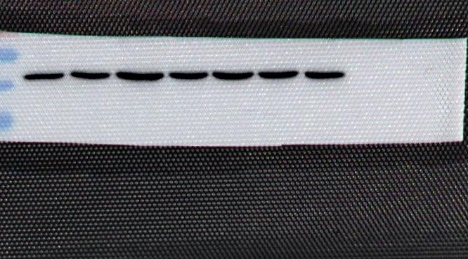 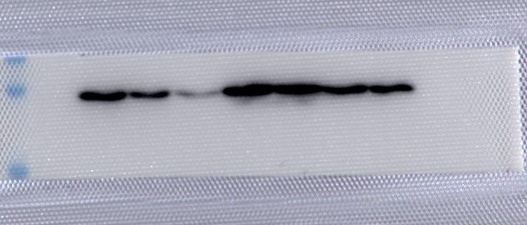 moi IL-1b 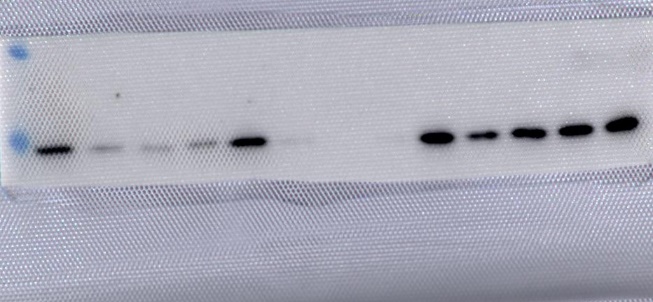 moi nlrp3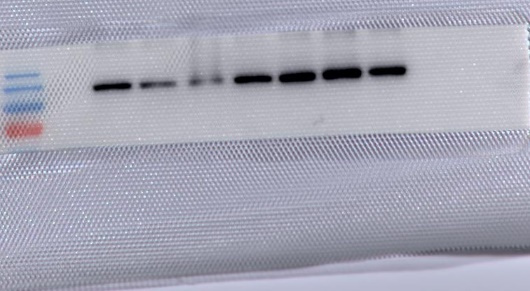 moi p20 sup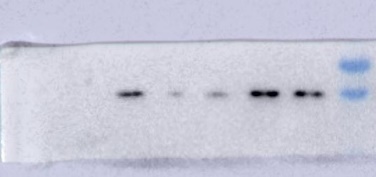 moi p20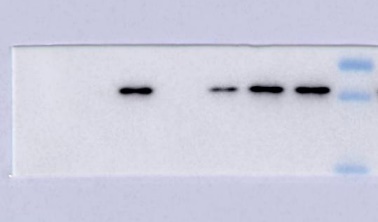 moi pro-casp1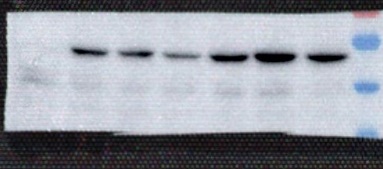  moi pro-IL-1b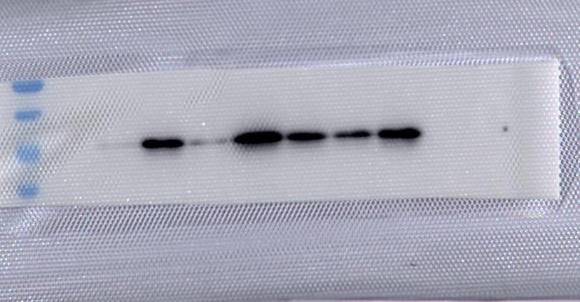  moi SFTSV NP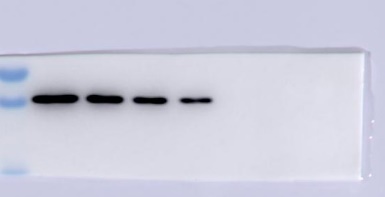 